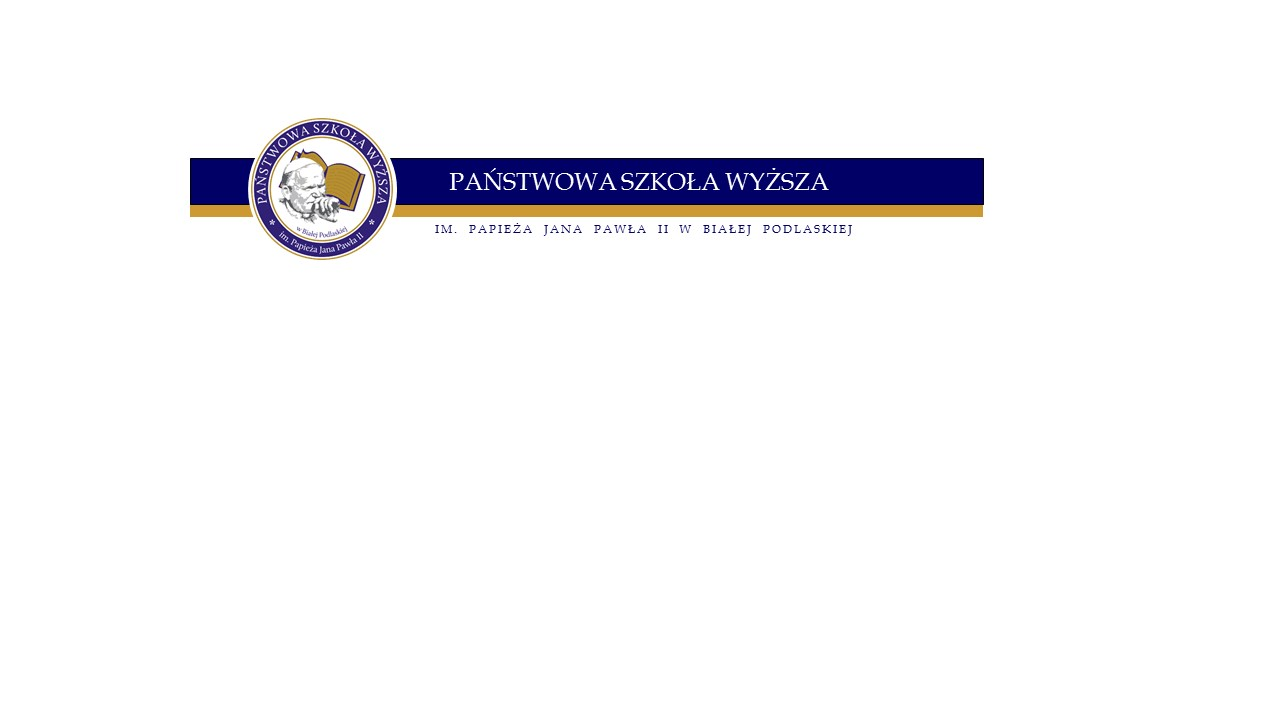 O G Ł O S Z E N I E Państwowa Szkoła Wyższa im. Papieża Jana Pawła II w Białej PodlaskiejZatrudni pracownika do Laboratorium Medycznego Centrum Badań nad InnowacjamiWymagania:Wykształcenie wyższe medyczne – absolwent analityki medycznej, biologiczne lub biotechnologiczne. Preferowane będą osoby z tytułem zawodowym diagnosty laboratoryjnego. Umiejętność prowadzenia badań z zakresu mikrobiologii medycznej i immunologii z zastosowaniem klasycznych metod mikrobiologicznych (preparaty mikroskopowe, hodowla, ocena lekowrażliwości), metod serologicznych (immunoenzymatycznych i immunofluorescencyjnych).Podstawowa wiedza w zakresie metod biologii molekularnej oraz cytometrii przepływowej i gotowość do jej poszerzania.Dobra znajomość j. angielskiego w mowie i piśmie umożliwiającą analizę procedur badawczych, instrukcji, publikacji naukowych.Znajomość programów Microsoft Office (w szczególności Excel i Word).Umiejętność samodzielnego planowania badań i wykonywania analiz z zakresu mikrobiologii                            i immunologii.Wysokie zdolności analityczne.Umiejętność pracy w zespole.Wymagane dokumenty i oświadczenia:CVList motywacyjnyKserokopie dokumentów potwierdzających wykształcenie i kwalifikacje zawodowe.W przypadku diagnostów laboratoryjnych dodatkowo kserokopia dokumentu „Prawo wykonywania zawodu diagnosty laboratoryjnego”,Pisemna zgoda kandydata na przetwarzanie danych osobowych dla celów rekrutacji zgodnie z ustawą    z dnia 29 sierpnia 1997 r. o ochronie danych osobowych (t.j. Dz. U. z 2016 r. poz. 922).)Oferujemy:Zatrudnienie na podstawie umowy o pracę.Możliwość rozwoju i podnoszenia kwalifikacji.Osoby zainteresowane powyższą ofertą prosimy o składanie aplikacjiw Kancelarii Państwowej Szkoły Wyższej im. Papieża Jana Pawła II w Białej Podlaskiej,w terminie do dnia 20.04.2017 r.